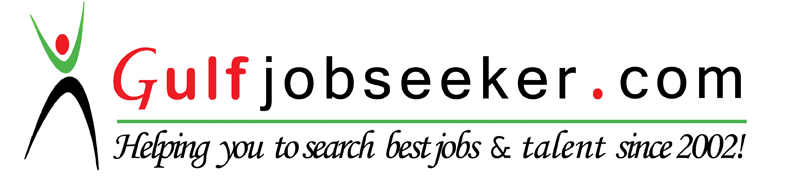 Contact HR Consultant for CV No: 337370E-mail: response@gulfjobseekers.comWebsite: http://www.gulfjobseeker.com/employer/cvdatabasepaid.php To seek challenging career in professional organization which provides new horizons and excellent working environments where potential can be actually optimized.MUTHOOT FIN CORP- Vandiperiyar Branch, Kerala,IndiaDesignation: Sales cum Customer Service Executive                             [From 23 MAR 2014 - 09 JAN 2017]                                                         Full Time           RESPONSIBILITIES: Handle day to day  business transactionsProvide effective resolution for customer queries Ensure quality of business through proper process adherenceIncrease the Branch business through business development activitiesConsistently cross-sells and up-sells multiple products and serviceIssuing Business loans ,Gold loans and Auto loans Responsible for preparing bank reconciliation statements on monthly basisMaintain proper record of file - Bank statements, notices, reports and other supporting documents. Operating System    :  WINDOWS, LINUX , UNIX , MACLanguages                :  C, C++, VISUAL BASIC, ASP. NET, JAVA - ORACLEOthers                       :  MS OFFICE , PHOTOSHOP  Completed 3 months project in APTECH Computer Education, Kottayam. The project titled “ONLINE SHOPPING” in the language .NET with front end Visual studio and back end SQL server.Completed a mini project in college of Applied Science, Kanjirappally. The project titled “TELEPHONE DIRECTORY” in the language JAVA.Like to accept challengesGrasp new skills with in short periodSense of responsibility and ability to perform under pressureHonest, sincere and a hard worker with a high level of integrityPunctualQuick and effective problem solvingGood communication skillFlexible & adaptive to any environmentConfident, proactive and committed to providing resultsExtensive knowledge of creating accurate account statementsDate of Birth                 :  08/05/1991Gender                          :  MALENationality                    :  INDIANReligion                         :  CHRISTIANMarital Status               :  SINGLEVisa Status                    :  VISITING VISADriving License             :  INDIA Linguistic Proficiency   :  ENGLISH, HINDI, MALAYALAM, TAMILI hereby declare that the above written particulars are true to the best of my knowledge and belief.Place   :   Date:CAREER OBJECTIVEACADEMIC ACHIEVEMENTSCOURSE & YEAR OF PASSINGMARKSCOLLEGE & UNIVERSITYBSC.COMPUTER SCIENCE(2013)68%College       : COLLEGE OF APPLIED SCIENCE ,KANJIRAPPALLYUniversity  :  MAHATMA GANDHI UNIVERSITY,                          KOTTAYAM,INDIAHSE (PLUS TWO)(2009)73%School       : GOVT.HIGHER SECONDARY SCHOOL ,                       AMARAVATHY , KUMILYBoard        : STATE BOARD , KERALA,INDIA SSLC (10TH)(2007)79%School      : ST.THOMAS E.M.H.S.S,KUMILYBoard       : STATE BOARD , KERALA,INDIAPROFESSIONAL EXPERIENCEIT SKILLSPROJECTSPROFESSIONAL STRENGTHSInterests & Hobbies: Playing both indoor and outdoor games, Listening music, Watching movies & Bicycling  PERSONAL DETAILSDECLARATION